West Jesmond Primary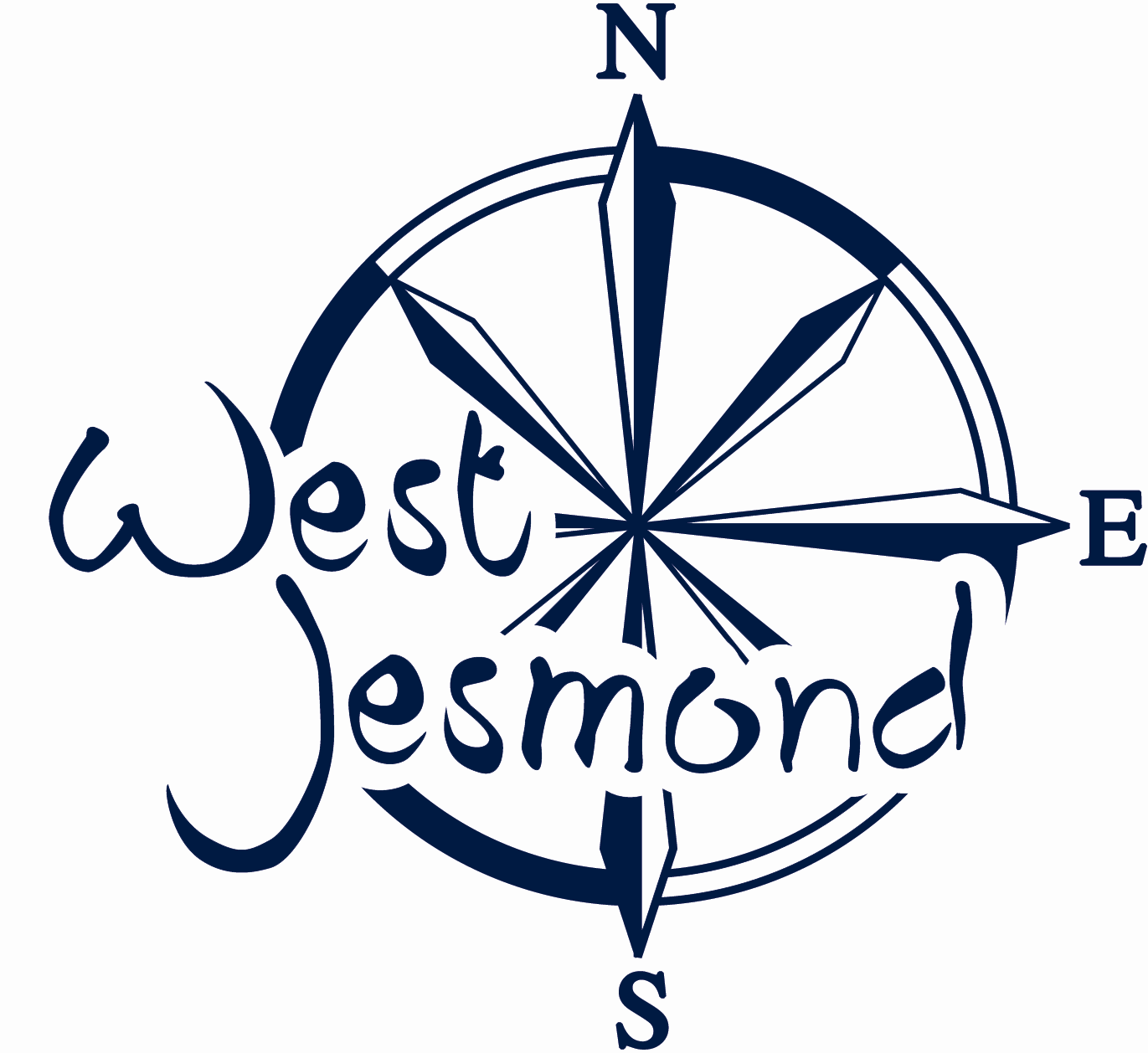 Person Specification – Leader of MusicPart A: Application StageThe following criteria (experience, skills and qualifications) will be used to short-list at the application stage:EssentialDesirablePart B: Assessment StageAll Items of the application stage criteria and the criteria below will be further explored at the assessment stage:EssentialDesirableThe following methods of assessment will be used:Part C: Additional RequirementsThe following criteria must be judged as satisfactory when pre-employment checks are completed: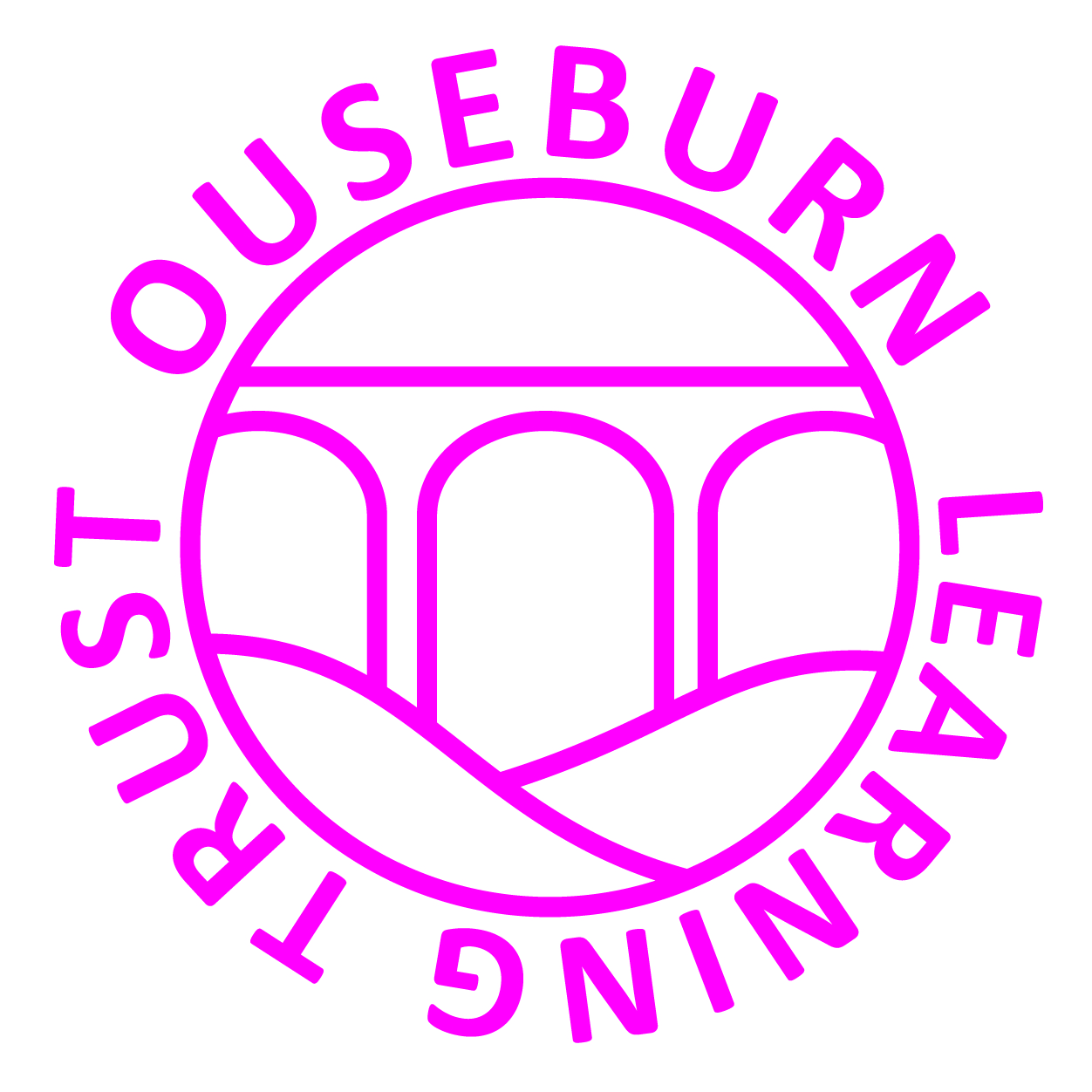 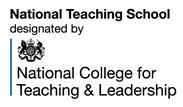 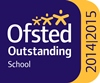 1Highly effective teaching skills with a record of outstanding teaching2Ability to analyse and self-reflect on own practice and support others3Good communication skills (written, oral and inter-personal)4Positive relationships with children and staff5Well organised and able to prioritise a demanding workload6Experience of leading a school project or curriculum area7Music Qualification8Proficiency at keyboard9Experience and knowledge of vocal leadership including training young voices involvement in performances and productions10Passion for music and music education11Track record of individual performance to a high standard12Qualified Teacher Status with experience of teaching across the primary and /or Secondary age range13Experience of supporting non-specialists14Competent in teaching performing, appraising and composing15Knowledge of music from a range of genres and cultures16Expertise with other instruments17 Teaching experiences in EYFS, KS1 and KS218Management of peripatetic teachers  19Experience of running instrumental ensembles1Able to use a variety of assessment techniques to personalise learning2Solution focussed, proactive and able to use initiative3Able to analyse information and produce reports4Able to discuss teaching methods and learning outcomes5Sense of humour, personal resilience and professional drive6Ability to motivate, challenge and support other staff7Good team member8Appropriate behaviour and attitude towards safeguarding and promoting the welfare of children and young people including: motivation to work with children and young peopleability to form and maintain appropriate relationships and personal boundaries with children and young people emotional resilience in working with challenging behavioursattitude to use of authority and maintaining discipline.9No disclosure about criminal convictions or safeguarding concern that makes applicant unsuitable for this post.10Experience of working in a cross-curricular way with evidence of innovative projects to raise standards in reading and writingMethodMethodInterviewYesPresentationYesTeach short music lesson to a class/groupYesStructured discussion with interview panelNo1Enhanced Certificate of Disclosure from the Criminal Records Bureau2Additional criminal record checks if applicant has lived outside the 3List 99 and/or POCA List (residential establishments only) check4Medical clearance5Two references from current and previous employers (or education establishment if applicant not in employment)